تعهدنامه 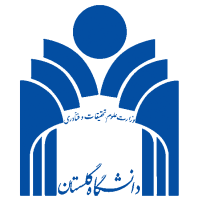 استفاده از پایگاههای اطلاعاتی اشتراک دانشگاهاینجانب  دانشجوی مقطع  رشته  با شماره دانشجویی  تعهد مینمایم در هنگام استفاده از پایگاههای اطلاعاتی اشتراک دانشگاه گلستان: قوانین استفاده از پایگاه مصرح در وبگاه آن پایگاه را رعایت نمایم. به تعهدات دانشگاه نسبت به شرکت و پایگاه اطلاعاتی عمل نمایم.متعهد میشوم به هیچوجه اقدام به دانلود سیستماتیک منابع پایگاه ننمایم.ماده هفت: دانلود سیستماتیک: «دانلود سیستماتیک عبارت است از دانلود متوالی از مقالات یک مجله و یا شمارگان متعدد از یک مجله خاص که کاربران حق چنین استفادهای را از مقالات نخواهند داشت. در صورت بروز این حادثه، شرکت این موضوع را به مسئولین ذیربط دانشگاه اطلاع داده و در صورت تکرار میتواند قرارداد را فسخ نماید».از نام کاربری و کلمه عبور برای استفاده از امکانات پایگاه محافظت نمایم.خاطرنشان میسازد که کلیه لاگهای مرتبط با استفاده از تارنماها و وبگاههای دانلود مقالات و کتب توسط «گروه فناوری اطلاعات و خدمات رایانهای» دانشگاه تهیه و نظارت میشود.آدرس ایمیل: تلفن: نام و نام خانوادگی: تاریخ - امضاء: